Race BriefingAll IrelandPost Primary School Triathlon ChampionshipsSunday, 19th May 2019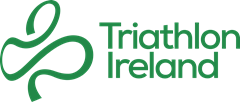 Race Director: Tony DaleyRegistration Notes:Registration will take place in the Lair, 300m from Kilcornan Swim Complex from 11.00am-12.00pm. (GPS 53.231936, -8.861716).All athletes - regardless of their wave time must attend registration during this time. Each athlete will be given their number, timing chip and be body marked. Each athlete must go straight to transition following registration. Swim Notes:The swim takes place in 20 metre pool. The maximum water depth is 1.5 metres.There is one wave for each of the four age groups.Under 14 200m Swim / 10 lapsUnder 15 300m Swim / 15 lapsUnder 17 300m Swim / 15 lapsUnder 19 400m Swim / 20 lapsThe first wave will begin at 12.30pm with under 19’s and once they have finished their swim the under 17’s will start their swim. The 2nd wave will start at approximately 1pm with under 15’s followed by under 14’s as soon as under 15’s finish their bike leg. Five pool lanes will be available with a maximum of five athletes per lane. You must be present on time to start in your designated lane and time. 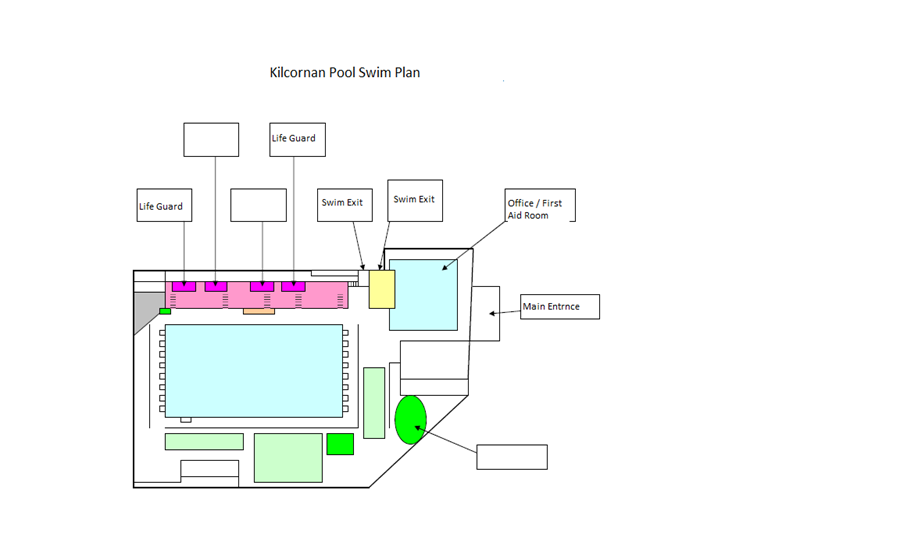 Figure 1 Swimming Pool layoutTransition Notes:  The transition will be positioned directly outside the swim exit door. A one-way system will be in place and strict guidelines will be applied to transition rules and regulations. During registration each athlete will be informed of their designated transition area to rack their bike. Please ensure you rack your bike in the correct area as your bike may be moved if in the incorrect area. 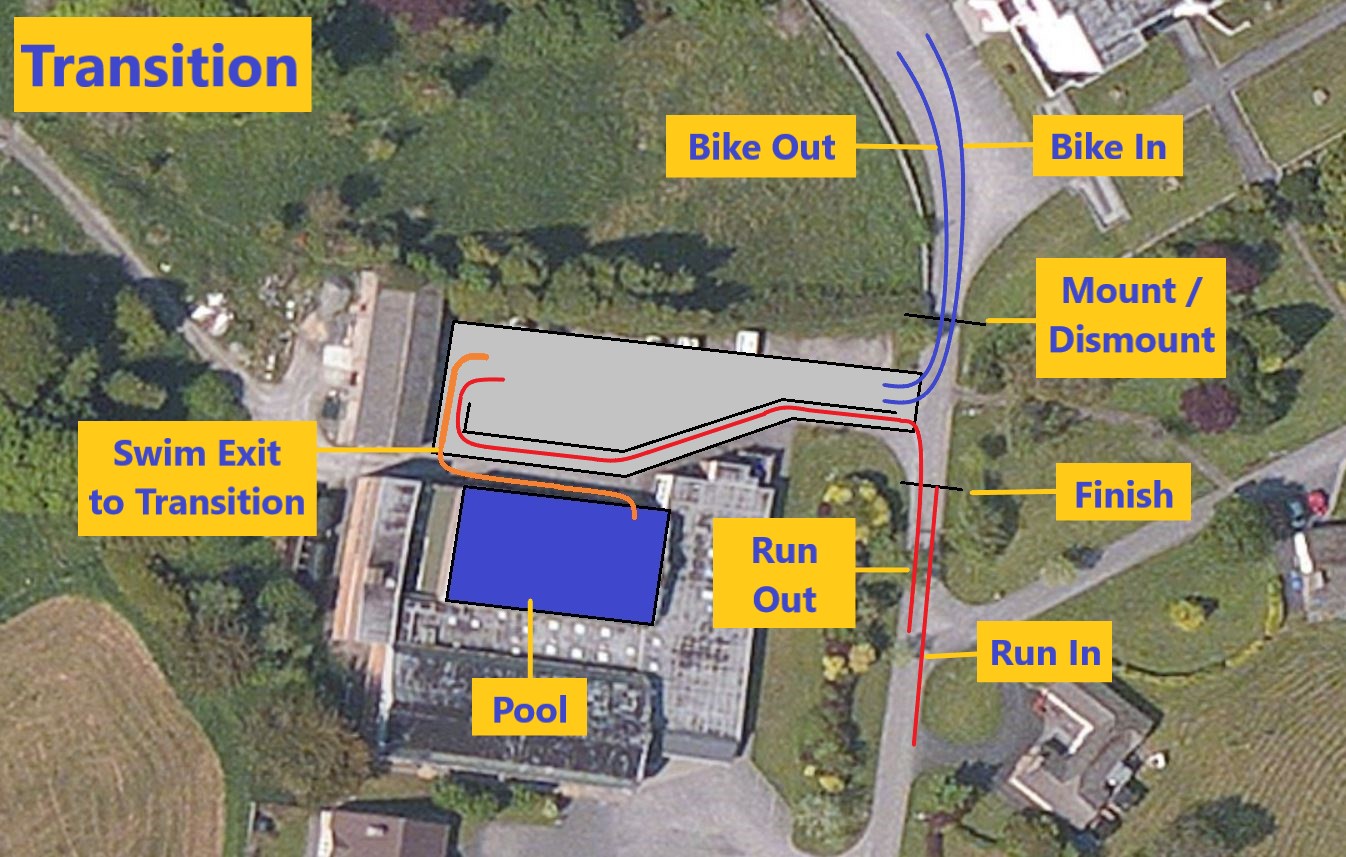 Figure 2 Transition AreaBike Notes:Important Bike Rules All age categories will be draft-legal. The following equipment restrictions will apply for ALL athletes competing in all age categories at this event. 1. The following bicycle types are ALLOWED:a. road bike – must be used in Intermediate and Senior Championship b. hybrid bike c. mountain bike d. youth style bike 2. The following bicycle types are NOT ALLOWED: a. time trial style bike b. recumbent style bike c. BMX bike 3. Only standard drop, straight, or curved handlebars are allowed: No aero or time trial bars may be attached to the bike or used during competition. This includes “Factory Bridged Clip On Bars” normally allowed under the ITU Competition Rules. 4. All wheels used in competition, with the exception of mountain bikes, hybrid bikes and youth style bikes, must have the following characteristics: a. Both wheels must be of equal diameter b. Wheels shall have at least 16 metal spokes c. Spokes can be round, flattened or oval, provided their width does not exceed 2.4mm d. The maximum rim dimension will be 25mm on each side 5. No disc wheels or wheel covers are allowed. 6. Tubular Tyres, if used, must be well glued, the levers of the quick releases must be closed tightly into the hubs and wheels must be properly fixed to the frame. 7. Time trial style helmets may NOT be used.Minor/Junior Bike Course The Minor (U14) and Junior (U15) will complete a two looped course of 6.7km distance on estate grounds.  Competitors will turn at the lodge and return to the arch where they will turn and return to the lodge. Once they have turned at the lodge they will return into transition.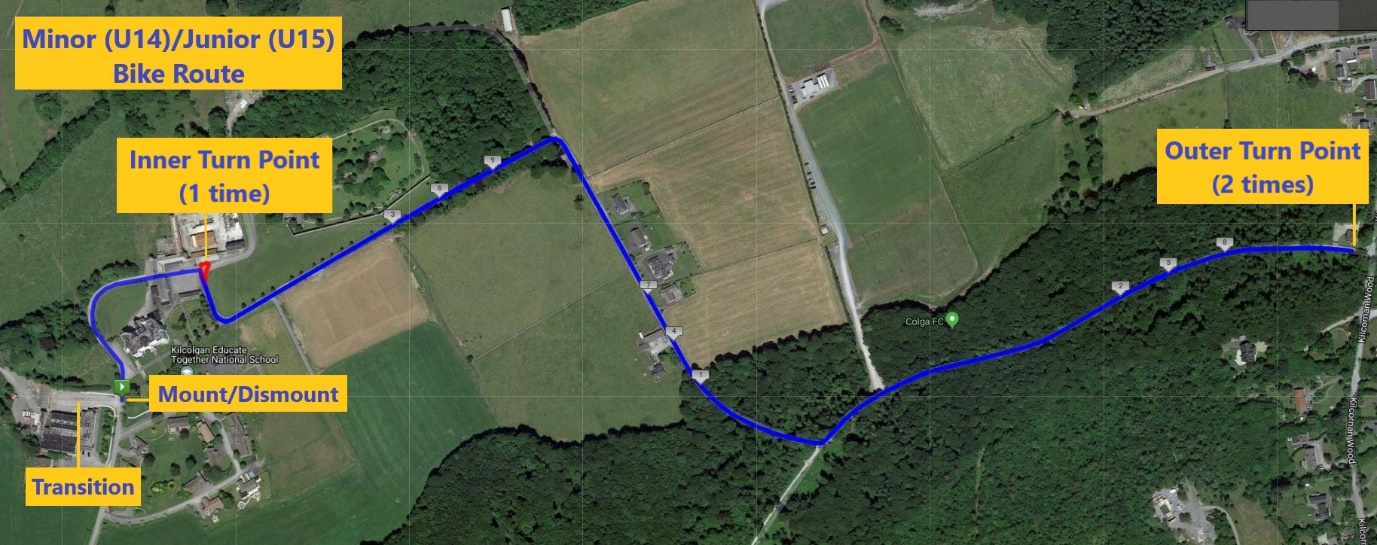 Figure 4 Minor Bike CourseIntermediate (U17) /Senior (U19) Bike Course These two age categories will complete their bike leg on an out and back loop of 9k and 12km respectively on OPEN roads. 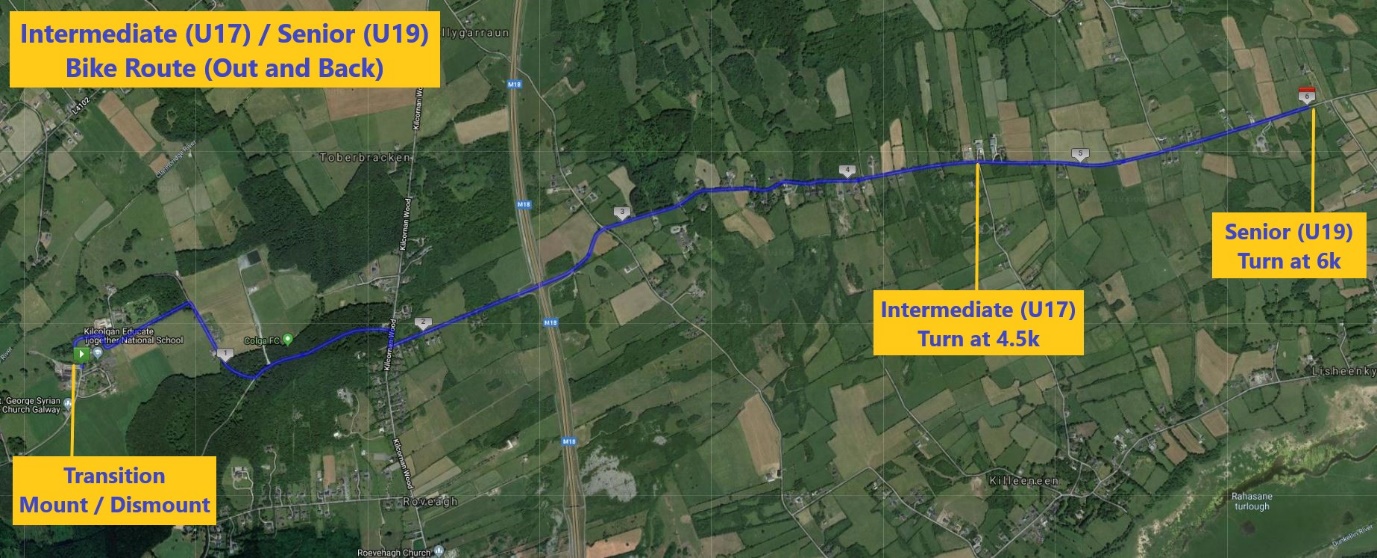 Figure 6 Intermediate/Senior Bike CourseNormal rules of the road apply. Run Notes The run for Minor (U14), Junior (U15) and Intermediate (U17) age categories will be run fully on a tarmac out and back course. The Senior (U19) run route will involve a section of Forest Trails but mostly be on tarmac roads.The finish will be at transition.Under 14 1.5km Run - turn at 750m point back to finish.Under 15 2km Run- turn at 1k point back to finish.Under 17 2.5km Run - turn at 1250m point, turn back to finish.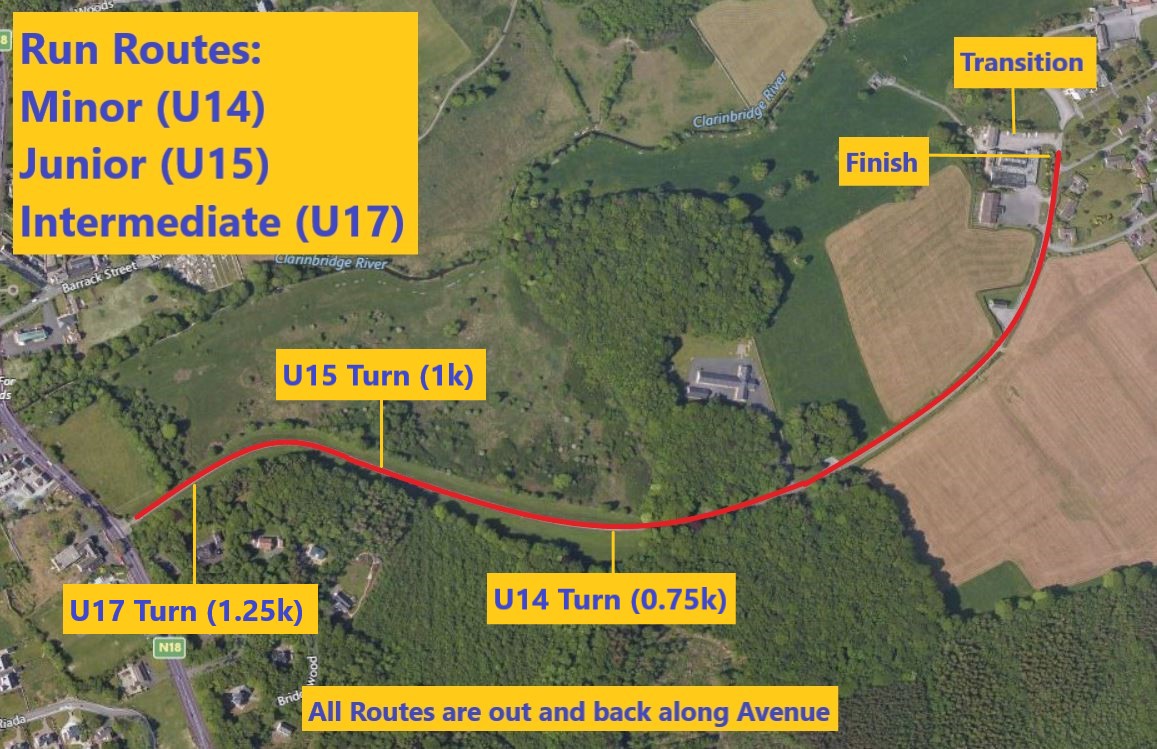 Figure 7 - U14 U15 U17 Run Routes.U19 – 3.25k run – Run down avenue, turn Left into the Forest, then right in the forest onto the Main fire road, then right onto the hard shoulder of the main road, then right again in the main Kilcornan entrance and back up the avenue to the Finish Line.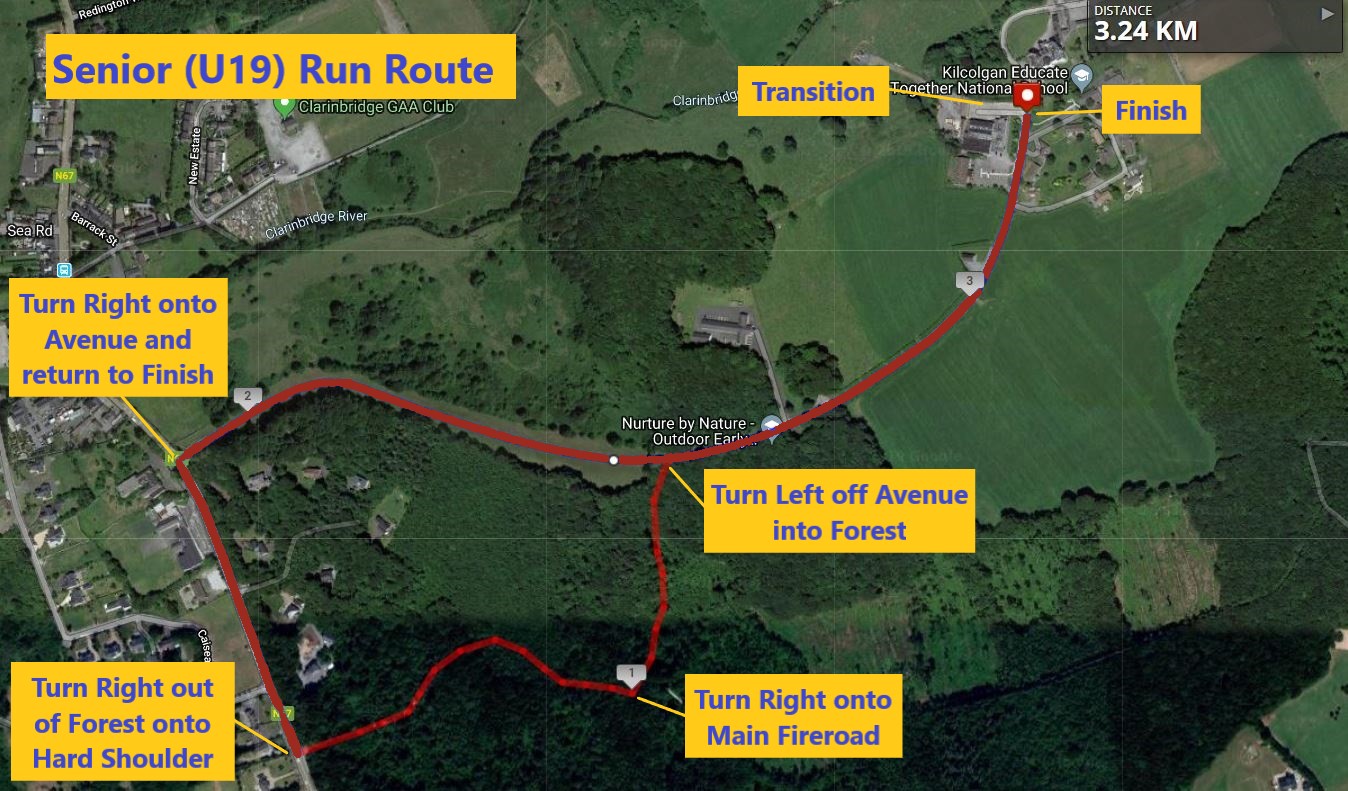 Figure 8 - U19 Run Route.ResultsThis event is chip timed. There will be presentation of prizes after the finish of the last race. The first 3 boys and girls in each age group will be awarded medals.EndEvent DetailsEvent DetailsRace NameAll Ireland Post Primary School Triathlon ChampionshipsRace DateSunday, 19th May 2019Start Time12.30pmEnd Time3.30pmLocationBrothers of Charity CentreKilcornanClarinbridgeCo. GalwayH91 AE7VGPS 53.231936, -8.861716DistancesMINOR Under 14200m Swim / 6.7km Cycle / 1.5m RunJUNIOR Under 15300m Swim / 6.7km Cycle / 2km RunIntermediate Under 17300m Swim / 9km Cycle / 2.5km RunSenior Under 19400m Swim / 12km Cycle / 3.2km RunEvent TimetableDateTimeVenue/LocationRegistration Opens19th May11.00am -12.00pmThe Lair, Predator Triathlon Clubhouse. KilcornanGPS 53.231936, -8.861716Registration Closes19th May12.00pmThe Lair, Predator Triathlon Clubhouse. KilcornanMarshal/Stewards briefing19th May12.00pmKilcornan Swim ComplexCompetitor Race Briefing19th May12.15pmKilcornan Swim ComplexEvent Start19th May12.30pmKilcornan Swim Complex